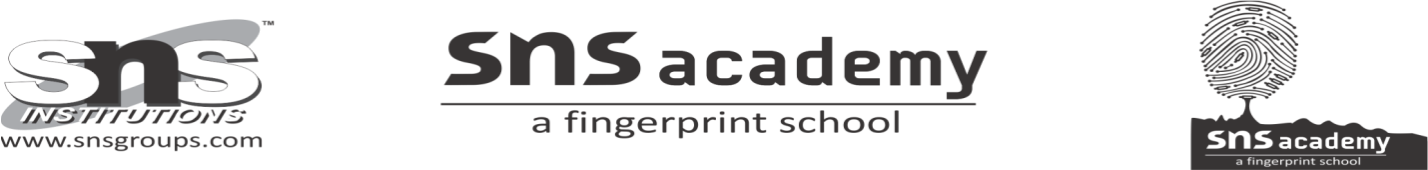 GRADE – 11                                         ADVERTISEMENTS                                          29.05.2020Complete the following advertisements in your cw and send  in MS on or before 05.06.2020 without fail.Question 1.You have lost your leather wallet containing your Examination Entry Ticket for Class XII while travelling by bus from Banashankari to M.G. Road in Bangalore. Draft a notice (advertisement) in not more than 50 words, to be published in ‘Deccan Herald’. You are Pranav/Parveen, 12 Gandhi Road, Bengaluru.Question 2.You want to sell your newly built flat. Draft a suitable advertisement in not more than 50 words to be inserted in the classified columns of ‘The Hindu’ giving all necessary details. You are Niranjan, 247, J.P. Nagar, Bengaluru. Question 3.You are General Manager of Ivy Software Solutions, Agra Cantt, Agra. You need  a software engineer for your organisation. Draft an advertisement in not more  than 50 words to be published in ‘The Times of India’ under the classified columns. Question 4.You are the General Manager of E.V.L. Company which requires posh bungalows in  company lease, as guest houses. Draft an advertisement in not more than 50 words  under classified columns to be published in ‘The New Indian Express’.Question 5.Your younger brother aged 5 has been missing for the last three days. Draft an  advertisement in not more than 50 words for the Missing Persons column of a local  newspaper. You are Ram/Rama. Contact number 931070000. Question 6.You are Ramanuj am/Revathi, a student of Class XII, St. Xavier’s School, Jhansi. You are interested in giving tuition in Maths to one or two students of class VIII. Draft an advertisement in not more than 50 words for a local newspaper. 